NYT LG SMART-TV MED OPDATERET WEBOS AFSLØRES PÅ CES 2015
Over fem millioner Smart TV med LG’s EISA-vindende webOS er blevet solgt på verdensplan siden introduktionen i 2014. Nu præsenteres 2015-modellerne med en opdateret version af webOS, der er endnu nemmere at bruge. 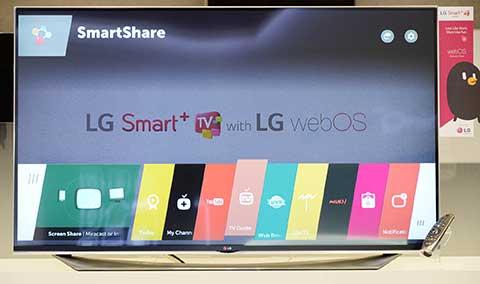 København, 5. januar 2015 – Da LG i 2014 lancerede de første TV-modeller med webOS satte selskabet baren for funktionalitet og brugervenlighed i et moderne Smart TV. Under CES 2015 viser LG en række nye Smart TV-modeller med en opdateret version af webOS med nye funktioner, hurtigere load-tider og forøget brugervenlighed. Det giver en fantastisk seeroplevelse for hele familien. – Vores mål var at gøre Smart TV så let og intuitivt at anvende som muligt. Det har vi lykkedes med gennem vores webOS, hvilket både afspejles i vores fantastiske salgstal og den positive feedback fra forbrugerne og fagpressen. I år gør vi vores Smart TV endnu bedre med nye funktioner og tjenester, siger Lorraine Bayram, Nordisk Smart TV specialist i LG Electronics. – Vi tror på fremtiden for Smart TV, da undersøgelser viser, at forbrugerne i høj grad vælger deres TV, når de har brugt streaming-tjenester gennem længere tid*. De vil kunne læne sig komfortabelt tilbage i sofaen, når de eksempelvis ser film og serier, siger Lorraine Bayram. Udover den globale indsats for webOS arbejder vi også meget lokalt. Vi arbejder tæt sammen med lokale indholdsleverandører for at kunne tilbyde tjenester, som de nordiske forbrugere efterspørger, og vi er begyndt at opbygge relationer med lokale udviklere gennem vores første udviklingsevent for webOS i slutningen af 2014. Vi har også kontakt med forbrugere via vores Smart TV nyhedsbrev, hvor vi informerer om nyheder og åbner op for dialog og feedback. Hurtigere og enklere Den opdaterede version af webOS tager brugbarhed til endnu et nyt niveau, samtidig med at systemet er blevet optimeret til at blive betydeligt hurtigere og i stand til at håndtere endnu mere indhold end tidligere. Tiden det tager at starte webOS er nu reduceret med op til 60 procent og skiftetiden mellem startskærmen og apps, som f.eks. YouTube, er blevet reduceret med op til 70 procent. På indholdssiden er Netflix med 4K-opløsning den store nyhed som bl.a. gør det muligt at se den kommende sæson af House of Cards samt Marco Polo med forbløffende skarphed og detaljer i 2015. Snart bliver også TV2, DR og Blockbuster tilgængelig. Andre nyheder er funktionerne My Channels, Quick Settings og Input Picker. My Channels giver dig mulighed for at gemme dine fortrukne kanaler og hurtigt få adgang til dem via værktøjslinjen. Med Quick Settings kan du hurtigt og nemt justere dine tv-indstillinger, uden at ændre eller afbryde det indhold du ser. Input Picker gør det muligt for dit TV straks at genkende de tilsluttede enheder, så du kan begynde at bruge dem med det samme. I efteråret 2014 arrangerede LG den første nordiske webOS workshop for udviklere og indholdsleverandører. I forbindelse med denne event søsatte LG desuden en stor app-udviklingskonkurrence, hvor førstepræmien er en rejse til virksomhedens webOS-lab i Silicon Valley samt et LG 55EC930 OLED-TV med webOS. Konkurrencen, som nu er i gang, har over 50 deltagere og vinderen vil blive annonceret til maj i år. For mere information, besøg www.lgwebosworkshop.com. Pris og tilgængelighedHovedparten af LG’s nye Smart TV-modeller for 2015 bliver forsynet med den opdaterede version af webOS. Yderligere information om tilgængelighed og priser for specifikke Smart TV-modeller, vil blive annonceret tættere på den svenske lancering. Yderligere informationFor billeder i høj opløsning, besøg LG’s billedarkiv og skriv ”webos2015” i søgefeltet til venstre. For yderligere information om LG’s nyheder på CES, gå til det globale presserum www.lgnewsroom.com/ces2015 samt vores danske presserum på http://www.mynewsdesk.com/dk/lgnordic.Er du journalist til CES i Las Vegas og ønsker en personlig rundvisning i LG’s nyheder, kontakt da venligst Susanne Persson på +46 70 969 46 06. * Kilde: Mediavision Nordic TV Insight Spring 2014Om LG ElectronicsLG Electronics, Inc. (KSE: 066570.KS) er en af verdens største og mest innovative leverandører af forbrugerelektronik, hårde hvidevarer og mobil kommunikation med 87 000 ansatte fordelt på 113 kontorer rundt om i verden. LG opnåede en global omsætning på 53.10 milliarder USD i 2013. LG Electronics består af fem forretningsenheder – Home Entertainment, Mobile Communications, Home Appliance og Air Conditioning & Energy Solutions og Vehicle Components – og er en af verdens største producenter af fladskærme, mobiltelefoner, luftvarmepumper, vaskemaskiner og køleskabe. LG Electronics har eksisteret i Norden siden oktober 1999. Den nordiske omsætning i 2013 beløb sig til ca. 2 mia. SEK. For mere information, besøg www.lg.comOm LG Electronics Home Entertainment
LG Home Entertainment Company (HE) er en ledende global producent af tv-apparater, monitorer, kommercielle skærme, audio- og videoprodukter, computere og sikkerhedssystemer. LG stræber altid efter at drive teknologien fremad med fokus på at udvikle produkter med smarte funktioner i stilrene designs, som imødegår forbrugernes behov. LG’s forbrugerprodukter inkluderer CINEMA 3D, Smart TV, OLED-TV, IPS-skærme og hjemmebiografsystemer, Blu-ray-afspillere og eksterne lagringsenheder. LG’s kommercielle B2B-produkter inkluderer digital signage, videokonferencesystemer og IP-sikkerhedskameraer.

For yderligere information, kontakt venligst: Susanne PerssonPR ManagerLG Electronics Nordic AB Box 83, 164 94 Kista 
Mobil: +46 (0)70 969 46 06
E-mail: susanne.persson@lge.comLorraine BayramSmart TV specialist 
LG Electronics Nordic AB Box 83, 164 94 Kista
Mobil: +46 (0)72 841 904   
E-mail: lorraine.bayram@lge.com